UNIVERSIDAD DE EL SALVADOR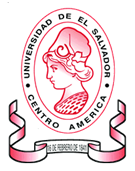  FACULTAD DE INGENIERÍA Y ARQUITECTURAADMINISTRACIÓN ACADEMICACAMBIO DE CARRERAReglamento de la Gestión Académico-Administrativa de la Universidad de El Salvador.Art. 156 Todo estudiante matriculado en la Universidad de El Salvador, tiene el derecho a cambiar de carrera, sea este en la misma o diferente Facultad, siempre que cumpla con los requisitos regulados en el Reglamento de la Gestión Académico-Administrativa, hasta un máximo de dos cambios. Art.157Para el cambio de carrera, el interesado deberá haber sido estudiante regular durante un año académico como mínimo, de acuerdo al artículo 66 del Reglamento General de la Ley Orgánica, además deberá realizar prueba de aptitudes que le oriente en el área de conocimiento solicitada, no haber reprobado unidades de aprendizaje en tercera matrícula, que sean obligatorias en la carrera solicitada o resulten equivalentes de acuerdo a lo establecido en el presente Reglamento y no tener pendiente el cumplimiento de sanción disciplinaria. Art. 158Trámite de Cambio de Carrera.Deberá realizarse en el período señalado en el calendario de actividades académico administrativas aprobado por el Consejo Superior Universitario. La solicitud deberá ser presentada por el interesado en la Administración Académica de la Facultad a la que solicite el cambio. Art.159.El estudiante que solicite cambio de carrera en diferente Facultad, deberá presentar la siguiente documentación:a) Solicitud de trámite con la respectiva justificación;b) Original y fotocopia de documento Único Estudiantil; c) Solvencias de bibliotecas, materiales y equipos de acuerdo a la carrera; d) Resultados de prueba de aptitudes; ye) Constancia de no tener pendiente el cumplimiento de sanción disciplinaria, emitida por  el Secretario de la Facultad.Los comprobantes de los requisitos exigidos en el inciso anterior, deberán ser firmados y sellados por las autoridades competentes. Cuando no implique cambio de Facultad deberá cumplir con lo establecido en los literales “a” y “e”.Para solicitar el cambio el estudiante deberá estar solvente en relaciona pagos y matriculas de escolaridad. Quedan exentos del cumplimiento de este requisito los estudiantes becarios, trabajadores, hijo de trabajador y representantes ante órganos de gobierno de la Universidad de El Salvador. Art. 66 Reglamento General de la Ley Orgánica“… Se entiende por estudiante regular durante un período determinado, al estudiante que haya mantenido inscripción de  asignaturas materias, cursos, módulos o áreas integradas durante todos los ciclos correspondientes al período, con un mínimo del 40% de cada ciclo que su plan de estudios le permite inscribir. …” Reglamento de la Gestión Académico-Administrativa de la Universidad de El Salvador DE LAS EQUIVALENCIASArtículo 168. Las equivalencias de Unidad de Aprendizajes pueden ser: internas o externas. a) Las internas: comprenden las Unidad de Aprendizajes cursadas y aprobadas, que se tramitan al interior de una Facultad o entre Facultades; yb) Las externas: son aquellas que se gestionan de Unidad de Aprendizajes cursadas y aprobadas en otras universidades establecidas legalmente en el país o en el extranjero.Aplicará para equivalencias, las Unidades de Aprendizaje reprobadas.MÁXIMO DE EQUIVALENCIAS.Artículo 169. El estudiante que ingrese por equivalencias a una carrera, se le otorgara como máximo de equivalencias el 70 por ciento de las Unidades Valorativas de la carrera a estudiar, siempre que la homologación de los programas de estudio arroje un 80 por ciento de equivalencia de contenidos.EQUIVALENCIAS INTERNAS.Artículo 170. Cuando al estudiante se le autorice su cambio de carrera, podrá solicitar las equivalencias de las Unidades de Aprendizajes pertinentes.El graduado de la Universidad de El Salvador que sea admitido en una nueva carrera, podrá solicitar equivalencias de Unidades de Aprendizajes cursadas en la carrera anterior.PROCEDIMIENTO DE EQUIVALENCIAS.Artículo 171. Cuando el cambio de carrera s e origina en la misma Facultad y éste fuera favorable y existieran Unidades de Aprendizajes equivalentes en ambos planes de estudios; la equivalencia respectiva se aplicará de oficio, en coordinación con el Departamento o Escuela correspondiente; la Administración Académica de Facultad enviará el informe a la Junta Directiva para que ésta ratifique las equivalencias.Artículo 172. El estudiante que realice cambio de carrera entre Facultades de la Universidad de El Salvador, se le aplicará el procedimiento de equivalencia de las Unidades de Aprendizaje cursadas y aprobadas que resulten equivalentes en el plan de la nueva carrera. Para las equivalencias de Unidades de Aprendizaje cursadas y aprobadas en otras Facultades, se deberá anexar los programas respectivos. CONSTANCIA DE NO TENER PENDIENTE EL CUMPLIMIENTO DE SANCIÓN DISCIPLINARIATramitarla en ventanillas de Administración Académica de esta Facultad dentro del periodo de cambio de carreraREQUISITOS: Documento Único Estudiantil (DUE) y/o Documento Único de Identidad (DUI)Según caso:Alumnos Activos. solventes de pagos de Cuota correspondiente mes Alumnos Inactivos por retiro oficial, Comprobante de ActivaciónAlumnos que no tramitaron retiro oficial, Comprobante Final de ReingresoPASOS A SEGUIR:Utilice el formato de la solicitud (pág. 4 de este documento)Sobrescriba la información personal en los espacios correspondientes.Imprima la solicitud en papel bond tamaño carta, letras color negro.NO SE RECIBEN SOLICITUDES ELABORADAS A MANO O CON ENMENDADURAS.PRUEBA DE APTITUDESSolo para estudiantes de esta Facultad que solicitaran cambio de carrera a otra Facultad.REQUISITOS: Documento Único Estudiantil (DUE) y/o Documento Único de Identidad (DUI)Número de Identificación Tributaria (NIT)Según el caso:Alumnos Activos: Solventes de pagos de Cuota correspondiente mesAlumnos Inactivos por retiro oficial: Comprobante de ActivaciónAlumnos que no tramitaron retiro oficial: Comprobante final de Reingreso Preséntese en ventanillas de Administración Académica para que le autoricen la prueba.INDICACIONES PARA ELABORAR SOLICITUD CAMBIO DE CARRERAUtilice nuestro formato (pág. 6)	 Sobrescriba la información personal en los espacios correspondientesImprima en papel bond tamaño carta, letras color negro.NO RECIBIREMOS SOLICITUDES ELABORADAS A MANO.ESTUDIANTES DE ESTA FACULTAD PRESENTARSolicitud de trámite con la justificación del caso (pág.6)Constancia de no tener pendiente el cumplimiento de sanción disciplinaria, emitida por el Secretario de la Facultad. ESTUDIANTES DE OTRA FACULTADPRESENTAR:Solicitud de trámite con la justificación del caso (pág. 6)Original y fotocopia de F-2Original y copia de Documento Único Estudiantil (un solo frente, al 150% de ampliación)Solvencia de Biblioteca de la Facultad de procedencia, Solvencia de la Biblioteca Central, Solvencia de Material y Equipo de laboratorioResultados de Prueba de AptitudesConstancia de no tener pendiente el cumplimiento de sanción disciplinaria, emitida por el Secretario de la Facultad de origen. Solvencia de pago de Matrículas y Cuotas de Escolaridad (tramitar en ACME)Según el caso:         - Estudiantes Activos                                 hoja de Inscripción asignaturas del ciclo vigente         - Estudiantes que solicitaron retiro oficial       Comprobante de Activación          - Alumnos inactivos                                   Comprobante final de reingreso Solicitud de equivalenciasUtilice nuestro formato (pág. 7)Programas firmados y sellados de asignaturas aprobadas y reprobadas.NO RECIBIREMOS SOLICITUDES INCOMPLETASCARRERAS QUE IMPARTE  ESTA FACULTADCODIGO		CARRERAA10507	ARQUITECTURAI10501	INGENIERÍA CIVILI10502	INGENIERÍA INDUSTRIALI10503	INGENIERÍA MECANICAI10504	INGENIERÍA ELECTRICAI10511	INGENIERÍA QUÍMICAI10511	INGENIERÍA DE ALIMENTOSI10515	INGENIERÍA DE SISTEMAS INFORMATICOSCiudad Universitaria, ___ de ____________  de 201_.Señor SecretarioFacultad de Ingeniería y ArquitecturaPresente.Yo,                                               ,                                                 , Carné No. _________ APELLIDOS					NOMBRESde la especialidad de ____________________________________________________ Atentamente solicito Constancia de no tener pendiente el cumplimiento de sanción disciplinaria, para tramitar cambio de carrera en la Facultad de _________________________________________.  Ultimo ciclo inscrito____________Para tal efecto declaro estar solvente de pago.Atentamente: F: _______________________AlumnoDirección:   ____________________________________________________________Teléfono:	___________________________________________________________Correo electrónico: ______________________________________________________Ciudad Universitaria, ___ de __________de 201_.Señores Miembros de Junta DirectivaFacultad de Ingeniería y ArquitecturaPresente.Yo, ________________________, _________________________, carné No. _______		apellidos 					nombresestudiante de la carrera ________________________________ modalidad ________, 				nombre completo de la carrera actual				 (PRESENCIAL o EN LINEA)atentamente solicito CAMBIO DE CARRERA A ______________________________,  					      (nombre completo de la carrera de esta Facultad a la que solicita cambio)Modalidad EN LINEA, para ser efectivo a partir del ciclo I año 201_. Las causas que justifican la presente son: _____________________________________________________________________________________________________________________________________________________________________________________________________________.Si me aprueban esta solicitud será: Primer Cambio de CarreraSegundo Cambio de CarreraCarreras anteriores ________________________, ___________________________En espera de una resolución favorable me suscribo de ustedes.Atentamente. F.________________________AlumnoDomicilio: ______________________________________________________________Teléfono: __________  Celular: ______________	 e-mail: _____________________Ciudad Universitaria, ___ de ________ del 2016.-Señores Miembros de Junta Directiva Facultad de Ingeniería y ArquitecturaPresente.estudiante de la Facultad de ___________________________________ especialidad de ______________        _________________________  , manifiesto que he presentado solicitud de cambio de carrera para el ciclo I 201_ para la especialidad de  ___________________________________________, por lo cual solicito que de ser concedido el cambio de carrera, sean tramitadas las  EQUIVALENCIAS de las asignaturas cursadas en la carrera de procedencia. Anexo programas de asignaturas aprobadas y reprobadas.En espera de una solución favorable a, se suscribe de ustedes.Atentamente.F: ____________________________Alumno.Dirección: _________________________________________________________.Teléfono:   __________	Celular: __________	e-mail:_______________Yo, ,Carné No. Apellidos                                    nombres